Chromatografie barviv obsažených v listechPracovní list je určen pro žáky středních škol. Jeho cílem je poznat jednotlivá barviva obsažená v listech na základě chromatografického dělení a pochopit princip chromatografie.Chromatografie________________________________________________________Vysvětlete princip chromatografie a extrakce.………………………………………………………………………………………………………………………………………………………………………………………………………………………………………………………………………………………………………………………………………………………………Doplňte jméno ruského botanika, který na počátku 20. století vynalezl postup dělení látek na principu chromatografie.     ……………………………………………………Popište chromatogram.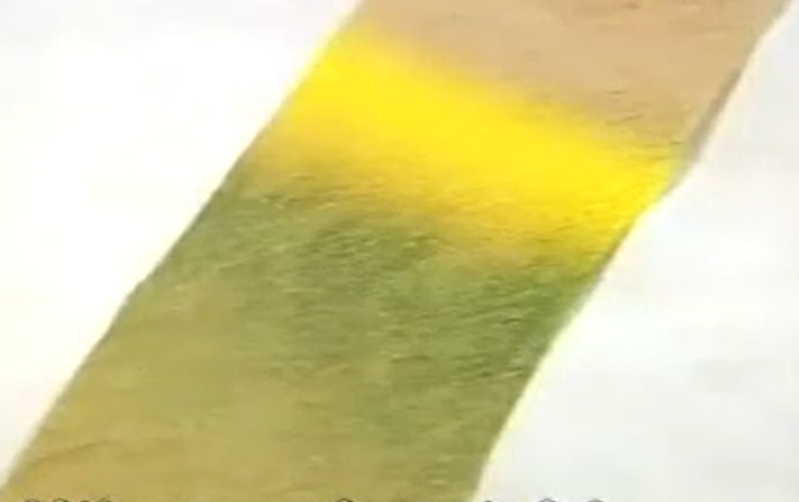 Na obrázku označte, v které části se nachází xantofyl, v které anthokyan a v které chlorofyl.Do které skupiny izoprenoidů patří xantofyl?…………………………………………….. Co jsem se touto aktivitou naučil(a):………………………………………………………………………………………………………………………………………………………………………………………………………………………………………………………………………………………………………………………………………………………………………